ТЕРРИТОРИАЛЬНОЕ РАЗВИТИЕОсновные задачиМинистерства территориального развития Камчатского краяМинистерство территориального развития Камчатского края (далее - Министерство) является исполнительным органом государственной власти Камчатского края, осуществляющим функции по выработке и реализации региональной политики, нормативному правовому регулированию, иные правоприменительные функции в сфере развития- местного самоуправления и административно-территориального устройства Камчатского края,- территорий традиционного проживания и традиционной хозяйственной деятельности коренных малочисленных народов Севера в Камчатском крае. В связи с этим в 2017 году перед Министерством стояли следующие задачи:участие в совершенствовании правовой и экономической основ местного самоуправления;внесение на рассмотрение Правительства Камчатского края предложений по определению приоритетных направлений и формированию стратегических целей по реализации региональной политики в сфере местного самоуправления, иных полномочий;оказание правовой поддержки и обеспечение методического сопровождения деятельности органов местного самоуправления муниципальных образований в Камчатском крае (далее - ОМСУ) по вопросам формирования органов местного самоуправления и избрания (назначения) должностных лиц местного самоуправления;мониторинг хода реализации мероприятий, направленных на обеспечение комплексного социально-экономического развития муниципальных образований в Камчатском крае; подготовка для рассмотрения Правительством Камчатского края предложений о разработке, реализации и корректировке государственных программ Камчатского края по различным направлениям деятельности, участниками которых являются муниципальные образования в Камчатском крае;координация взаимодействия ОМСУ с Правительством Камчатского края, исполнительными органами государственной власти Камчатского края, территориальными органами федеральных органов исполнительной власти по Камчатскому краю, предприятиями и организациями, общественными организациями по различным направлениям деятельности;обеспечение эффективной деятельности координационного совета глав муниципальных образований в Камчатском крае при Губернаторе Камчатского края по рассмотрению проблемных вопросов социально-экономического, политического развития Камчатского края, возникающих при реализации ОМСУ государственных полномочий, возложенных на них, вопросов местного значения, различных задач, стоящих перед региональными органами власти и ОМСУ и требующих всестороннего и взвешенного подхода и учета мнения всех заинтересованных сторон;проведение ежегодного профессионального конкурса «Лучший муниципальный служащий в Камчатском крае», способствующего повышению престижа муниципальной службы в Камчатском крае и продвижению передового опыта муниципального управления в Камчатском крае;обобщение практики применения законодательства в области развития местного самоуправления, административно-территориального устройства, территорий традиционного проживания и традиционной хозяйственной деятельности коренных малочисленных народов Севера в Камчатском крае и проведения анализа реализации региональной политики в данных направлениях;координация деятельности исполнительных органов государственной власти Камчатского края при реализации программных мероприятий подпрограммы «Устойчивое развитие коренных малочисленных народов Севера, Сибири и Дальнего Востока, проживающих в Камчатском крае, на 2014-2018 годы»;формирование открытого информационного пространства в области местного самоуправления на территории Камчатского края, т.д.Основные итоги деятельности Министерства территориального развития Камчатского края за 2017 годВ рамках исполнения полномочий Министерства и поручений Правительства Камчатского края проделана большая работа по следующим направлениям.Участие в законотворческом процессе по совершенствованию правовой базы, регулирующей вопросы местного самоуправления на федеральном, региональном и местном уровне является одним из приоритетных направлений деятельности Министерства. При разработке нормативных правовых актов Министерством учитываются национальные, исторические и местные традиции.Подготовлено 39 заключений на проекты федеральных законов, в том числе 15 предложений на законодательные инициативы по внесению изменений и предложений в федеральное законодательство. В целях уточнения границ муниципальных образований в Камчатском крае разработан 6 законопроектов, на основе которых приняты краевые законы, и 6 проектов постановлений Правительства Камчатского края.В рамках правотворческой деятельности обеспечено тесное взаимодействие с профильными подразделениями органов власти различных уровней: Комитетом Государственной Думы по федеративному устройству и вопросам местного самоуправления, Совета Федерации Федерального Собрания Российской Федерации, управлением администрацией Президента Российской Федерации, комитетами (комиссиями) законодательных (представительных) и исполнительных органов государственной власти субъектов Российской Федерации, Законодательного Собрания Камчатского края. Немаловажным фактором, влияющим на эффективное взаимодействие всех заинтересованных сторон в сфере местного самоуправления в Камчатском крае, является уровень достигнутого взаимодействия с Ассоциацией муниципальных образований в Камчатском крае, членом Правления которой является министр территориального развития Камчатского края Лебедев С.В.Проводится большая работа по оказанию консультационной и практической помощи должностным лицам ОМСУ при разработке проектов муниципальных правовых актов, исполнении вопросов местного значения, переданных государственных полномочий. 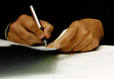 В 2017 году Министерством разработано 5 модельных нормативных правовых акта, регулирующих правоотношения по проведению конкурса на замещение должности главы администрации и главы муниципального образования, по определению специально отведенных мест для проведения встреч депутатов с избирателями и перечня помещений, предоставляемых для проведения встреч депутатов с избирателями, и порядок их предоставления»,  по определению порядка проведения мониторинга муниципальных нормативных правовых актов администрации муниципального образования на их соответствие федеральному и региональному законодательству. На основе этих проектов органами местного самоуправления приняты муниципальные акты.Оказана правовая помощь органам местного самоуправления муниципальных образований в Камчатском крае по вопросам формирования органов местного самоуправления и избрания (назначения) должностных лиц местного самоуправления, в том числе при проведении конкурса по отбору кандидатур на должность главы муниципальных районов и городских округов (Вилючинского городского округа, городского округа «поселок Палана», Елизовского, Пенжинского, Соболевского муниципальных районов, Елизовского городского поселения). В декабре 2016 года Губернатором Камчатского края Илюхиным В.И. была поставлена задача активизировать работу по оптимизации расходов на содержание органов местного самоуправления муниципальных образований в Камчатском крае. В связи с чем в отчетном году проведена работа по возложению исполнения полномочий соответствующих местных администраций поселений - административных центров на администрации муниципальных районов Камчатского края: администрации Эссовского сельского поселения - на администрацию Быстринского муниципального района, администрации сельского поселения «село Тиличики» - на администрацию Олюторского муниципального района, администрации городского поселения «поселок Оссора» на администрацию Карагинского муниципального района.В целях исполнения требований по содействию установления муниципальными образованиями запрета на увеличение численности муниципальных служащих, установленных Министерством финансов Российской Федерации в Соглашении о предоставлении дотаций на выравнивание бюджетной обеспеченности субъектов Российской Федерации из федерального бюджета бюджету Камчатского края и решения рабочей группой «по выработке предложений по утверждению комплекса мер, направленных на оптимизацию бюджетных расходов на содержание органов местного самоуправления муниципальных образований в Камчатском крае, в том числе уточнения правовых, организационных и финансово-экономических аспектов», утвержденной распоряжением Правительства Камчатского края от 01.12.2016 года, Министерством разработаны рекомендуемые структуры (примерные штатные расписания) (далее – структура) ОМСУ с учетом требований федерального закона от 06.10.2003 № 131-ФЗ «Об общих принципах организации местного самоуправления в Российской Федерации» по решению вопросов местного значения.  Структуры разработаны на основе использования равных соотношений по наиболее типичным муниципальным образованиям в разрезе групп и в зависимости от численности проживающего населения.Исходя из разработанных Министерством рекомендуемых структур в соответствии с пунктом 2 ст. 136 Бюджетного кодекса Российской Федерации, постановлением Правительства Камчатского края от 24 ноября 2017 г. № 500-П «Об установлении нормативов формирования расходов на оплату труда депутатов, выборных должностных лиц местного самоуправления, осуществляющих свои полномочия на постоянной основе, муниципальных служащих и содержание органов местного самоуправления муниципальных образований в Камчатском крае на 2018 год» установлено ограничение расходов на содержание ОМСУ. В целях уточнения отдельных положений методики расчета нормативов формирования расходов на содержание ОМСУ, Министерством подготовлены изменения в распоряжение Правительства Камчатского края от 21.06.2012 № 244-РП. Указанные изменения утверждены 18.12.2017 распоряжением Правительства Камчатского края №521-РП.Формирование и развитие кадрового потенциала муниципальной службы - процесс систематический. Министерство во взаимодействии с исполнительными органами государственной власти и органами местного самоуправления ежегодно организовывает обучение муниципальных служащих по приоритетным направлениям профессиональной подготовки.Одним из наиболее эффективных средств стимулирования деятельности работников органов ОМСУ в Камчатском крае стало проведение ежегодного краевого конкурса «Лучший муниципальный служащий». Основной целью проведения конкурса является повышение престижа муниципальной службы в Камчатском крае.Конкурс проводится в двух категориях - "Муниципальные районы и городские округа" и "Городские и сельские поселения" 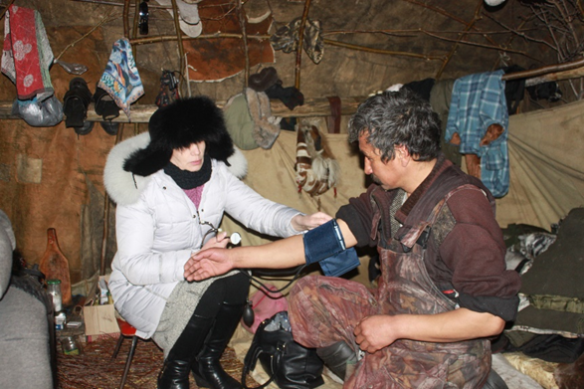  В  целях расширения доступа населения Камчатского края к государственным услугам и государственным функциям в населенных пунктах Камчатского края, относящихся к труднодоступным и отдаленным местностям (Перечень населенных пунктов Камчатского края утвержден Постановлением Правительства Камчатского края от 07.04.2008 №85-П «Об организации предоставления государственных услуг и государственных функций методом «выездных бригад»), обеспечена деятельность "выездных бригад" с участием исполнительных органов государственной власти Камчатского края, территориальных органов федеральных органов исполнительной власти в Камчатском крае и иных организаций. Посредством межведомственного взаимодействия организуются выезды группы специалистов в отдаленные населенные пункты Камчатского края, оказывающих широкий спектр услуг.В 2017 году, в соответствии с утвержденным графиком, осуществлена деятельность 4 «выездных бригад» в населенных пунктах Олюторского (население - 3938), Пенжинского (2128), Тигильского (6608), Карагинского (3663), Соболевского (2 459) районов. Проведены проверки исполнения органами местного самоуправления муниципальных образований в Камчатском крае государственных полномочий по созданию административных комиссий в целях привлечения к административной ответственности, установленной Законом Камчатского края 19.12.2008 № 209 «Об административных правонарушениях», и использованию предоставленных на эти цели финансовых средств.Одним из важнейших направлений деятельности Министерства является реализация подпрограммы «Устойчивое развитие коренных малочисленных народов Севера, Сибири и Дальнего Востока, проживающих в Камчатском крае» (далее - Подпрограмма), реализуемой в целях комплексного решения вопросов, связанных с обеспечением устойчивого развития традиционной хозяйственной деятельности коренных малочисленных народов Севера (далее – коренные народы) и их общин, развитием социальной сферы, в первую очередь, образования, культуры и медицинского обслуживания, улучшением качества жизни коренных народов на территории Камчатского края. Министерством в 2017 году предоставлены иные межбюджетные трансферты 11 муниципальным районам и городским округам в Камчатском крае, благодаря которым 41 община коренных малочисленных народов Севера, проживающих в Камчатском крае, получили бюджетные субсидии на общую сумму 4,95 млн. рублей.В целях популяризации выдающихся заслуг граждан, внесших значительный вклад в развитие различных отраслей хозяйства Камчатского края и (или) сыгравших большую роль в решении социальных, общественных задач, а так же в осуществлении традиционной хозяйственной деятельности и обеспечении традиционного образа жизни коренных малочисленных народов Севера, и поощрения деятельности, направленной на развитие общественно - значимых форм деятельности в Камчатском крае, ежегодно  в рамках подпрограммы Министерством реализуется медиапроект  «Люди Севера».В 2017 году участниками медиапроекта «Люди Севера» стали жительница поселка Усть-Камчатск – Курусева Любовь Павловна и жительница г. Петропавловск-Камчатский Гагиева Лариса Генаевна. О них снято 2 телевизионных фильма по 15 минут каждый. На реализацию данного мероприятия Министерством направлены средства в сумме 317 000 рублей. Финансирование программных мероприятий в отчетном периоде составило 83 млн. 935 тыс. рублей или 99,59 % к годовым назначениям, из них фактическое освоение средств составило 84 млн. 192 тыс. рублей или 99, 9 % от предусмотренного.Финансирование программных мероприятий (тыс. руб.)В соответствии с приказом Министерства от 10.11.2016 №56-П в 2017 году Министерством проведено 2 (два) контрольных мероприятия «Проверка целевого и эффективного использования бюджетных средств, предоставленных на софинансирование расходных обязательств муниципальных образований в Камчатском крае по поддержке экономического и социального развития коренных малочисленных народов Севера, Сибири и Дальнего Востока Российской Федерации в 2014-2016 годы» в Быстринском и Алеутском муниципальных районах.По итогам проверки Быстринскому муниципальному району предложено вернуть в краевой бюджет 616,87 тыс. рублей, Алеутскому муниципальному району 3,93 тыс. рублей.Основные направления деятельности Министерства территориального развития Камчатского краяна 2018 годВ 2017 году работа по выработке и реализации региональной политики, в сфере развития местного самоуправления, административно-территориального устройства Камчатского края, территорий традиционного проживания и традиционной хозяйственной деятельности коренных малочисленных народов Севера в Камчатском крае будет продолжена.В целях обеспечения эффективной работы ОМСУ при реализации государственных полномочий, возложенных на них, решении вопросов местного значения, Министерство территориального развития Камчатского края обеспечит деятельность по оказанию правовой поддержки и обеспечению методического сопровождения их деятельности.В рамках оптимизации расходов на содержание ОМСУ необходимо продолжить работу по возложению исполнения полномочий соответствующих местных администраций поселений-административных центров на администрации муниципальных районов Камчатского края; по передаче отдельных полномочий поселениями на уровень муниципального района;по обеспечению безусловного соблюдения установленных нормативов формирования расходов на оплату труда депутатов, выборных должностных лиц местного самоуправления, осуществляющих свои полномочия на постоянной основе, муниципальных служащих и содержание ОМСУ.